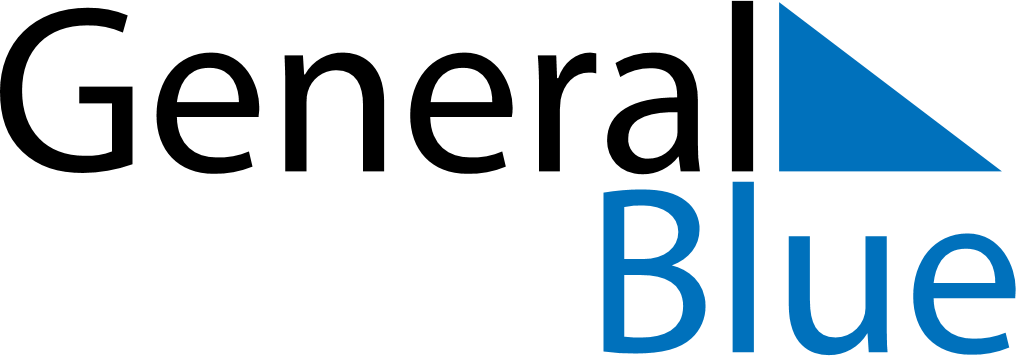 June 2024June 2024June 2024June 2024June 2024June 2024June 2024Rushon, Gorno-Badakhshan, TajikistanRushon, Gorno-Badakhshan, TajikistanRushon, Gorno-Badakhshan, TajikistanRushon, Gorno-Badakhshan, TajikistanRushon, Gorno-Badakhshan, TajikistanRushon, Gorno-Badakhshan, TajikistanRushon, Gorno-Badakhshan, TajikistanSundayMondayMondayTuesdayWednesdayThursdayFridaySaturday1Sunrise: 4:53 AMSunset: 7:30 PMDaylight: 14 hours and 37 minutes.23345678Sunrise: 4:52 AMSunset: 7:30 PMDaylight: 14 hours and 38 minutes.Sunrise: 4:52 AMSunset: 7:31 PMDaylight: 14 hours and 39 minutes.Sunrise: 4:52 AMSunset: 7:31 PMDaylight: 14 hours and 39 minutes.Sunrise: 4:52 AMSunset: 7:32 PMDaylight: 14 hours and 40 minutes.Sunrise: 4:51 AMSunset: 7:32 PMDaylight: 14 hours and 41 minutes.Sunrise: 4:51 AMSunset: 7:33 PMDaylight: 14 hours and 41 minutes.Sunrise: 4:51 AMSunset: 7:33 PMDaylight: 14 hours and 42 minutes.Sunrise: 4:51 AMSunset: 7:34 PMDaylight: 14 hours and 43 minutes.910101112131415Sunrise: 4:51 AMSunset: 7:35 PMDaylight: 14 hours and 44 minutes.Sunrise: 4:50 AMSunset: 7:35 PMDaylight: 14 hours and 44 minutes.Sunrise: 4:50 AMSunset: 7:35 PMDaylight: 14 hours and 44 minutes.Sunrise: 4:50 AMSunset: 7:36 PMDaylight: 14 hours and 45 minutes.Sunrise: 4:50 AMSunset: 7:36 PMDaylight: 14 hours and 45 minutes.Sunrise: 4:50 AMSunset: 7:36 PMDaylight: 14 hours and 46 minutes.Sunrise: 4:50 AMSunset: 7:37 PMDaylight: 14 hours and 46 minutes.Sunrise: 4:50 AMSunset: 7:37 PMDaylight: 14 hours and 46 minutes.1617171819202122Sunrise: 4:50 AMSunset: 7:38 PMDaylight: 14 hours and 47 minutes.Sunrise: 4:50 AMSunset: 7:38 PMDaylight: 14 hours and 47 minutes.Sunrise: 4:50 AMSunset: 7:38 PMDaylight: 14 hours and 47 minutes.Sunrise: 4:51 AMSunset: 7:38 PMDaylight: 14 hours and 47 minutes.Sunrise: 4:51 AMSunset: 7:39 PMDaylight: 14 hours and 47 minutes.Sunrise: 4:51 AMSunset: 7:39 PMDaylight: 14 hours and 47 minutes.Sunrise: 4:51 AMSunset: 7:39 PMDaylight: 14 hours and 47 minutes.Sunrise: 4:51 AMSunset: 7:39 PMDaylight: 14 hours and 47 minutes.2324242526272829Sunrise: 4:52 AMSunset: 7:39 PMDaylight: 14 hours and 47 minutes.Sunrise: 4:52 AMSunset: 7:40 PMDaylight: 14 hours and 47 minutes.Sunrise: 4:52 AMSunset: 7:40 PMDaylight: 14 hours and 47 minutes.Sunrise: 4:52 AMSunset: 7:40 PMDaylight: 14 hours and 47 minutes.Sunrise: 4:53 AMSunset: 7:40 PMDaylight: 14 hours and 47 minutes.Sunrise: 4:53 AMSunset: 7:40 PMDaylight: 14 hours and 46 minutes.Sunrise: 4:53 AMSunset: 7:40 PMDaylight: 14 hours and 46 minutes.Sunrise: 4:54 AMSunset: 7:40 PMDaylight: 14 hours and 46 minutes.30Sunrise: 4:54 AMSunset: 7:40 PMDaylight: 14 hours and 45 minutes.